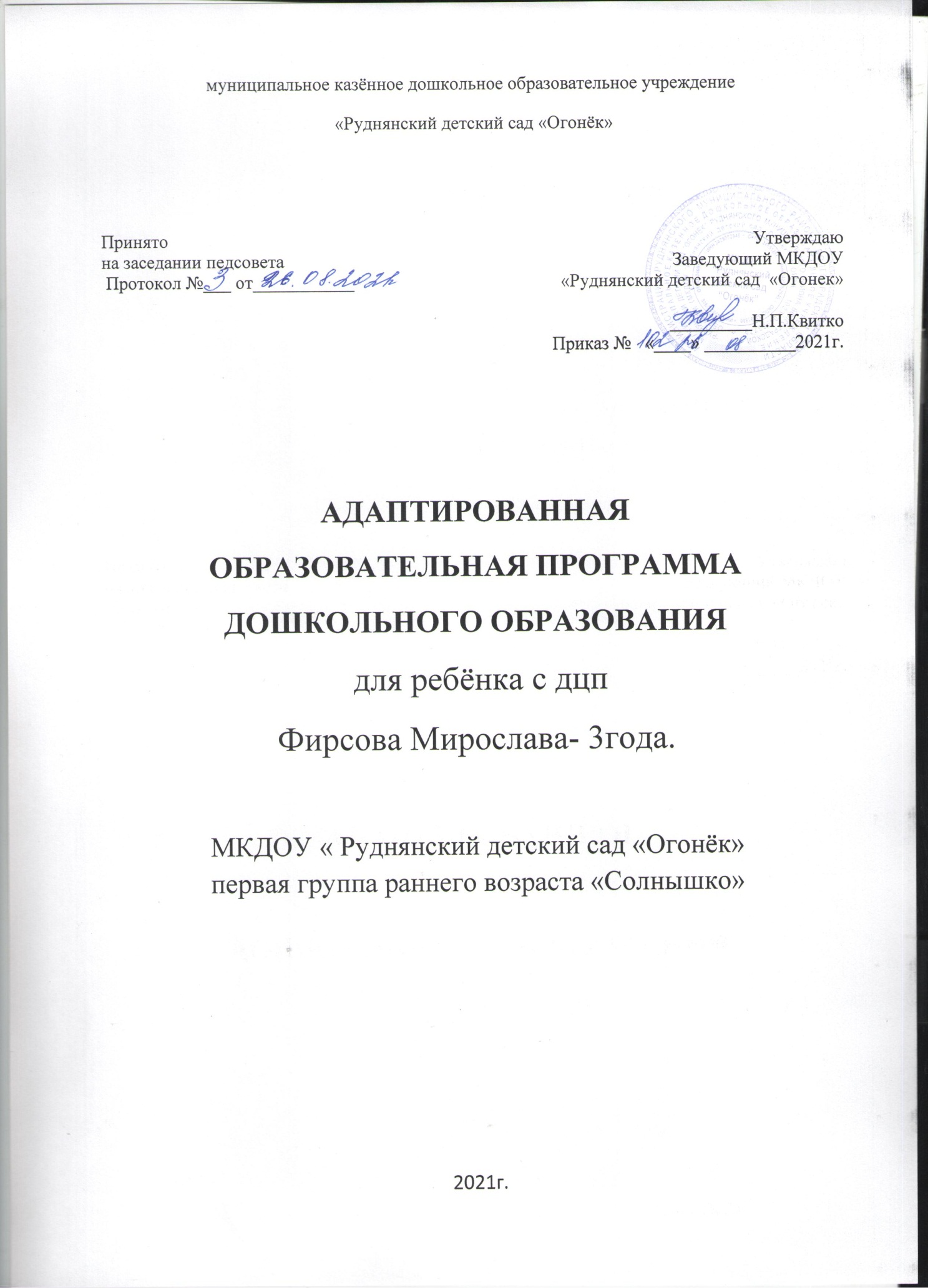 1.Пояснительная записка.1.1.Цели и задачи Программы     Основной целью коррекционного образования и воспитания детей с ДЦП в ДО является всестороннее развитие ребенка в соответствии с его возможностями и максимальная адаптация к окружающей действительности.Обеспечение системы педагогической помощи и социальной адаптации  , включение в детский коллектив.Задачи:1)Осуществлять социально –коммуникативную адаптацию ребёнка в группе; 2) Формировать манипулятивные функции, обучать навыкам самообслуживания. 3)Развивать сенсорное восприятие, внимание, речевые функции ребенка.4) Расширять представление о ближайшем окружении ребёнка, об окружающей дествительности.1.2.Принципы и подходы к формированию Программы;1.3.Характеристика особенностей психофизического развития ребёнка 3 лет с диагнозом ДЦП, возрастные, индивидуальные;  Мирослава имеет легкие нарушения опорно-двигательного аппарата и нуждается в постоянном внимании и помощи со стороны воспитателя. Отстранена  ЦПМПК от игр –занятий по развитию движений, физкультурных занятий, спортивных соревнований. Умственные способности , сенсорное развитие, познавательная активность, эмоциональная сфера развития девочки соответствуют возрастному уровню детей 3 лет. По рекомендации ЦПМПК в состоянии обучаться по основной Программе первой группы раннего возраста совместно с детьми, исключая физические упражнения. Не владеет элементарными навыками самообслуживания. 1.4.Сведения об участниках образовательного процесса;девочка 3 лет ( находится в ДО с рекомендациями и показаниями ЦПМПК).  1.5.Педагогические технологии воспитателей;Направления коррекционно-педагогической работы при ДЦП.Условия: Педагогическая работа носит комплексный характер.  Совместная стимуляция развития всех сторон психики, речи и моторики, а также предупреждение и коррекция их нарушений.Ранняя коррекционная работа по развитию речи. Работа строится с учетом того, на каком этапе психоречевого развития находится ребенок.Коррекционно-педагогическая работа в рамках ведущей игровой деятельности.Длительное динамическое наблюдение за развитием;Развитие скоординированной системы межанализаторных связей, опора на все анализаторы: зрительный и тактильный, тактильный и слуховой.Гибкое сочетание различных видов и форм педагогической работы (индивидуальных, подгрупповых, фронтальных).Тесное взаимодействие с родителями и всем окружением ребенка.Основные направления коррекционно-педагогической работы в раннем возрасте:формирование предметной деятельности (использование предметов по их назначению), способности произвольно включаться в деятельность. Формирование наглядно-действенного мышления, произвольного, устойчивого внимания;формирование социально- коммуникативного  общения со своими сверстниками, речевого и предметно- практического общения со взрослыми (развитие понимания обращенной речи, активизация собственной речевой  активности; формирование всех форм неречевой коммуникации –мимики, жеста, интонации);развитие знаний и представлений об окружающем (с обобщающей функцией слова);стимуляция сенсорной активности (зрительного, слухового, кинестетического восприятия);формирование функциональных возможностей кистей и пальцев рук. Развитие зрительно-моторной координации. Развитие навыков опрятности и самообслуживания.Основные направления коррекционно-педагогической работы в дошкольном возрасте:развитие игровой деятельности совместно с другими детьми;развитие речевого общения с окружающими (со сверстниками и взрослыми). Увеличение пассивного и активного словарного запаса .расширение запаса знаний и представлений об окружающем;развитие сенсорных функций.развитие внимания, памяти, мышления (наглядно- образного );развитие ручной умелости ;воспитание навыков самообслуживания и гигиены;  Дизартрия при ДЦПсистема приемов по общему расслаблению;артикуляционная гимнастика;дыхательная гимнастика;пальчиковые игры;логоритмика; Авторские технологии: 1)И.Ю. Левченко, О.Г. Приходько «Технологии обучения и воспитания детей с нарушениями опорно-двигательного аппарата», М, Академия, 2021г.1.6. Особенности организации педагогической диагностикиЗадачи:Осуществлять дифференцированную диагностику. Вести комплексное изучение особенности ребёнка с целью разработки  коррекционной работы с ним. (знакомство педагогов с медицинской документацией – учет клинической характеристики); Изучать особенности характера и темперамента ребёнка для  формирования социально- коммуникативных навыков и успешной адаптации девочки в группе.       Изучать особенности формирования познавательной деятельности для конкретизации коррекционной работы на данном этапе.Формы диагностикиНаблюдение, игры и общение с ребёнком, игровые упражнения.2. Организационный раздел2.1.Содержание педагогической работы по освоению ребёнка с ОВЗ образовательных областей.Для развития речи и мышления детей с ДЦП важное значение имеет расширение их кругозора, обогащение их жизненного опыта.Для формирования социально- коммуникативной сферы огромное значение имеет непосредственное общение с детьми своего возраста, совместная игровая деятельность соответственно возрасту и манипуляции игрушками,  переживание «общих» эмоций.  2.1.1.Содержание образовательной области «Физическое развитие» воспитание навыков самообслуживания и гигиены;формирование действий и манипуляций с предметами,  деталями и частями игрового оборудования;примечание: по результатам заключения ЦП МПК Фирсова Мирослава отстранена полностью от игр- занятий по развитию движений, физкультурных занятий  и спортивных соревнований.2.1.2.Содержание образовательной области «Социально-коммуникативное развитие».Задачи:      - включение ребёнка в группу детей, адаптация в группе без мамы с новыми взрослыми и детьми;                                                                                          -доброжелательные взаимоотношения и активное продуктивное взаимодействие ребёнка с педагогами и  со сверстниками;                                                                                                 - формирование  умения  выражать свои желания и просьбы к старшим и сверстникам при помощи  имеющего у ребёнка запаса активного словаря, артикуляции, мимики, жестов (попроситься в туалет, попросить воды, предложить другому ребёнку поделиться игрушками или совместно поиграть и т.д.);                                                                                                                                          - включение  ребёнка с дцп в групповые и коллективные игры под руководством  педагога, практические упражнения (одевание, обувание с помощью педагога, мытьё рук и умывание при помощи  взрослого и т. д.),  совместные манипуляции игровым материалом. 2.1.3. Содержание образовательной области «Познавательное развитие».Цель:  формирование познавательных процессов и расширение представления о ближайшем окружении ,об окружающей действительности,  развитие познавательных интересов.   Познавательные процессы окружающей действительности дошк. с ОВЗ обеспечиваются процессами ощущения, восприятия, наглядно- образного  мышления, внимания, памяти, общением с педагогами , сверстниками и ближайшим окружение ребёнка.Задачи:-формирование и совершенствование перцептивных действий;                                  -ознакомление и формирование сенсорных эталонов;                                                                       -развитие  внимания, памяти;                                                                                       - развитие наглядно-действенного и наглядно-образного мышления;                        – формирование представления  о ближнем окружении, о природе, расширение ориентировки в окружающем.Образовательная область,                                                                   Игры-занятия с дидактическим материалом.Продолжать обогащать сенсорный опыт девочки. Обучать  действиям с предметами: нанизывать на стержень пирамидки 2—3 кольца одинакового размера, собирать с помощью взрослого в определенной последовательности пирамидку на конусной основе, состоящую из 2—3 колпачков разных размеров; собирать пирамидку из четырех колец двух контрастных размеров; открывать и закрывать одноместную матрешку, вкладывать меньшие предметы в большие и вынимать их. Совершенствовать разнообразные действия с предметами (открывать — закрывать, нанизывать — снимать, прокатывать, втыкать, шнуровать, накладывать), ориентируясь на их величину (большой, маленький), цвет (красный, синий, зелёный, жёлтый). Учить действовать с различными дидактическими игрушками (дидактические коробки, грибки и втулочки со столиками к ним, сортиры разного вида, игрушки –серпантинки,  игрушки- вкладыши и т. д.).Образовательная область.                                                                                            Игры-занятия со строительным материалом (настольным, напольным). Знакомить с некоторыми формами (кубик, кирпичик, призма), «опредмечивая» их (призма — крыша). Совместно с взрослым обыгрывать постройки с использованием сюжетных игрушек.                                                      Продолжать обогащать сенсорный опыт ребёнка. Развивать умение различать предметы по величине: с помощью взрослого собирать пирамидку из 4—5 колец (от большого к маленькому), из 4—5 колпачков.                                   Формировать умение подбирать крышки (круглые, квадратные) к коробочкам и шкатулкам соответствующих форм; собирать двухместные дидактические игрушки (матрешки, бочонки), составлять разрезные картинки из двух-четырёх частей (пирамидка, яблоко и др.).                                                                                Упражнять в соотнесении плоскостных фигур (круг, квадрат, треугольник, прямоугольник) с отверстиями дидактической коробки.                                 Проводить дидактические игры на развитие слухового внимания («Кто в домике живет?», «Кто нас позвал?» и т. д.).                                                    Развивать умение различать четыре цвета (красный, синий, желтый, зеленый); по предложению взрослого отбирать предметы определенного цвета.                                                                                                              Использовать специальные дидактические пособия: помогать детям соотносить цвет и форму грибочков и втулочек с цветовым полем, плоскостные и объемные предметы с фигурными отверстиями коробок и столиков. Предоставлять возможность самостоятельно играть с дидактическими игрушками, мелким и крупным строительным материалом.   Знакомить со способами конструирования — прикладыванием, накладыванием. Побуждать  обыгрывать постройки, использовать для игр сюжетные игрушки.                                                                                     Формировать умение пользоваться знакомыми формами строительного материала и элементами пластмассовых конструкторов при сооружении собственных разнообразных  построек.                                                                В летнее время на прогулке проводить игры с природными материалами. Сочетать игры с песком с играми со строительным материалом, игры с водой — с сюжетными играми. Развивать умение выкладывать камешками, ракушками, шишками изображенные взрослым на песке знакомые фигуры.         Поощрять самостоятельное включение ребёнка в сюжетные игры природного материала в качестве предметов-заместителей (листик — тарелка). ПЕРСПЕКТИВНОЕ ПЛАНИРОВАНИЕИГРЫ С ДИДАКТИЧЕСКИМ МАТЕРИАЛОМИГРЫ - ЗАНЯТИЯ СО СТРОИТЕЛЬНЫМ МАТЕРИАЛОМ2.1.4.Содержание образовательных областей в интеграции                           « Познавательное  и речевое развитие»                                  Образовательная область                                                                                                                                                      Игры –занятия «Расширение ориентировки в окружающем и развитие речи»В период младшего дошкольного возраста познавательное и речевое развитие неразрывно связаны в воспитательно – образовательном процессе и являются неотъемлемой частью друг друга.              Содержание  :                                                                                  1.Понимание речи.                                                                                            Расширять запас понимаемых слов. Развивать умение по слову взрослого находить и показывать на картинках игрушки, предметы одежды, посуды, основные части своего тела ,лица и сюжетных игрушек, частично называть их.Развивать умение понимать слова, обозначающие части тела человека (руки, ноги, голова), части лица (рот, глаза, уши); бытовые и игровые действия (умываться, гулять); цвета предметов (красный, синий, жёлтый, зелёный), контрастные размеры (большой, маленький), формы (кубик, кирпичик,  шар, призма ). Приучать ребёнка понимать простые по конструкции и содержанию фразы, которыми взрослый сопровождает показ игрушек, свои действия.                                                                                                                           Называть ребёнку цвет предметов (красный, синий, желтый, зеленый), размер (большой,  маленький), форму (кубик, кирпичик, крыша- призма), состояние (чистый, грязный), а также место нахождения предмета (здесь, там); временные (сейчас) и количественные (один и много) отношения (к концу года). Закреплять умение  с помощью взрослого подбирать знакомые предметы по цвету.                                                                                                                   Развивать умение  понимать слова,  обозначающие способы передвижения животных (летает, бегает и т. п.) , способы питания (клюет, лакает и т. п.), голосовые реакции (мяукает, лает и т. п.); способы передвижения человека (идет, бежит и т. п.).                                                                                       Развивать умение понимать предложения с предлогами в, на.                         Развивать умение узнавать и показывать знакомые предметы независимо от их размера и цвета (мяч большой и маленький, красный и синий и т. п.); соотносить одно и то же действие с несколькими предметами (кормить можно куклу, мишку, слоника и т. п.).                                                               Содействовать пониманию сюжетов небольших инсценировок с игрушками, спектаклей кукольного театра о событиях, знакомых детям по личному опыту.2.Активная речь. Совершенствовать умение  подражать звукосочетаниям и словам. Пополнять активный словарь названиями известных действий (спи, иди, упал и т. п.).              Развивать умение показывать и называть изображенные на картинке знакомые предметы в статическом положении  и их же в действии .Формировать умение отвечать на вопросы «Кто это?», «Что делает?». Побуждать переходить от общения с помощью жестов и мимики к общению с помощью доступных речевых средств. Развивать умение произносить по подражанию предложения из двух слов.                                                             Поощрять замену звукоподражательных слов общеупотребительными (вместо ав-ав — собака и т. п.).                                                                             Предлагать образцы правильного произношения слов, побуждать детей к подражанию.                                                                                                       Продолжать расширять и обогащать словарный запас: существительными, обозначающими названия игрушек , одежды, обуви, посуды, наименования транспортных средств;   глаголами, обозначающими бытовые (есть, умываться и т. п.) , игровые (катать, строить и т. п.) действия, действия           противоположные по значению (открывать — закрывать, снимать — надевать и т. п.); прилагательными, обозначающими цвет, величину предметов; наречиями (высоко, низко, тихо).                                                             Формировать умение детей составлять фразы из трех и более слов, правильно употреблять грамматические формы; согласовывать существительные и местоимения с глаголами; употреблять глаголы в настоящем и прошедшем времени; использовать предлоги (в, на). Предлагать образцы употребления вопросительных слов (кто, что, куда, где).Способствовать формированию интонационной выразительности речи. Способствовать развитию потребности ребёнка в общении посредством речи. Подсказывать им поводы для обращения к взрослым и сверстникам (попроси; поблагодари; предложи; посмотри, кто пришел, и скажи нам и т. д.).  Приобщение к художественной литературеПриучать слушать и понимать короткие, доступные по содержанию народные песенки, потешки, сказки, а также авторские произведения (проза, стихи). Сопровождать чтение (рассказывание) показом картинок, игрушек. Приучать слушать хорошо знакомые произведения без наглядного сопровождения.Предоставлять возможность повторять вслед за взрослым некоторые слова стихотворного текста и выполнять несложные действия, о которых говорится в поэтическом произведении. Обращать внимание на интонационную выразительность речи детей.ПЕРСПЕКТИВНОЕ ПЛАНИРОВАНИЕРАСШИРЕНИЕ ОРИЕНТИРОВКИ В ОКРУЖАЮЩЕМ И РАЗВИТИЕ РЕЧИ 2.2.1.Взаимодействие педагога с семьёй воспитанника с ОВЗ  современных условиях дошкольное образовательное учреждение является единственным общественным институтом, регулярно и неформально взаимодействующим с семьей, то есть имеющим возможность оказывать на неё определенное влияние.основу совместной деятельности семьи  с ребёнком с ОВЗ и дошкольного учреждения заложены следующие принципы:Единый подход к процессу развития и  воспитания ребёнка;Открытость дошкольного учреждения для родителей;Взаимное доверие во взаимоотношениях педагогов и родителей;Уважение и доброжелательность друг к другу;Равная ответственность родителей и педагогов.Цель  -создание  необходимых   условий   для   развития  ответственных  и взаимозависимых отношений с семьями воспитанницы, обеспечивающих повышение компетентности родителей в области помощи в адаптации ребёнка к посещению детского сада .Задачи:Формирование психолого- педагогических знаний родителей;Приобщение родителей к участию  в жизни учреждения;Оказание помощи семье воспитанницы в развитии, воспитании;Изучение и пропаганда лучшего семейного опыта.Направления в работе педагогов:Рекомендации по формированию культурно- гигиенических навыков;Рекомендации по сенсорному развитию девочки;Рекомендации по расширению ориентировки в окружающем и развитии речи ребёнка;Рекомендации родителям о совместных с ребёнком играх (пальчиковые игры, сюжетно – ролевые игры) ;Соответственно и сама работа строится в моделях педагогического консультирования, педагогической  коррекции.Задачи:  Формы работы с родителями консультативная работа;анкетирование;индивидуальная работа с матерью или отцом;       3 Организационный раздел3.1Организация образовательного процесса                                             -Распорядок дня.-Особенности организации специальной предметно-пространственной среды.                                                                         -С учетом особых образовательных потребностей ребёнка с нарушениями ОДА в ДО  соблюдены следующие условия:создана безбарьерная архитектурно-планировочная среда;соблюдается ортопедический режим;соблюдаются  рекомендации лечащего врача по определению режима нагрузок, организации образовательного процесса (организации режима дня, режима ношения ортопедической обуви, смены видов деятельности на играх- занятиях)осуществляется работа по формированию навыков самообслуживания и гигиены у девочки с двигательными нарушениями;оказывается логопедическая помощь по коррекции речевых расстройств;подобрана  мебель, соответствующая потребностям ребёнка;предоставляется ребенку возможность передвигаться по организации тем способом, которым он может, и в доступном для него темпе;                                                      формируется толерантное отношение к детям с ОВЗ у нормально развивающихся детей и их родителей;привлекается персонал, оказывающий физическую помощь ребёнку при передвижении, принятии пищи, пользовании туалетом и др;организовано систематическое, адекватное, непрерывное педагогическое сопровождение; -Обеспеченность специальными методическими материалами и специальными дидактическими средствами обучения, воспитания.Принципы специального образования:1.Педагогический оптимизм – опирается на идею Л.С.Выготского о «зоне ближайшего развития ребенка» и основывается на имеющемся актуальном уровне развития ребенка, его потенциальных возможностях.2.Ранняя педагогическая помощь. Предполагает единство ранней диагностики и ранней педагогической коррекции. Учитывает сензитивные периоды раннего и дошкольного возраста, важные для последующего развития ребенка.3.Социально-адаптаирующая направленность образования.Создает благоприятные условия « вливания» ребёнка в группу сверстников, успешной адаптации в группе детей (совместные игры и общение с детьми и взрослыми и т д.)  4.Деятельностный подход.Учитывает ведущую для младшего возрастного периода деятельность (игра, манипуляции игровым материалом) и является инструментом коррекции и компенсации нарушенных  функций.5.Дифференциррованный и индивидуальный подходы.Направлены на создание благоприятных условий свободного проживания детства, как независимого периода в жизни ребёнка, учитывающих индивидуальные и специфические особенности девочки.Возраст детейВозр.группаСпециализация коррекцииколичество детей  с ДЦП в группе2021-2022кол-во групп2021-20223годаПервая группа раннего возрастарекомендацииЦПМПК11№Тема1-2Знакомство с формой предметов3-4Знакомство с величиной предметов5-6Знакомство с цветом предметов, ч.17-8Знакомство с цветом предметов, ч.29-10Развитие ориентировки детей в двухконтрастных формах предметов (шар-куб)11-12Развитие ориентировки детей в четырехконтрастных формах предметов(шар – куб – кирпичик – призма)13-14Занятие с втулочками (грибочками)15-16Нанизывание колец на стержень17-18Надень кольцо на стержень (коническаяоснова)19-20Нанизывание колец убывающих по величине21-22Знакомство с особенностями куба23-24Знакомство с особенностями цилиндра25-26Надень колечко на стержень27-28Башенка29-30Цветные колпачки31-32Цветные цилиндры33-34Матрёшка35-36Одноцветные кольца37-38Нанизывание шаров на стержень39-40Цветные кубики41-42Башенка из полых кубов43-44Бочата45-46Разноцветные кольца47-48Разноцветные пирамидки49-50Синие и красные конусы51-52Матрёшки и платочки53-54Большие и маленькие грибочки55-56Кубики и шары57-58Парные колпачки59-60Большие и маленькие бочата61-62Большие и маленькие матрёшки63-64Разные шары65-66Разборные бочата67-68Разноцветные пирамидки69-70Спрячь кубики(размер)71-72Найди окошечко (форма)№Тема1.Рассматривание строительного материала,знакомство с его конструктивнымивозможностями.2.Машина3.Дорожка для машины4.Загородка для курочки5.Загородка для петушка6.Башня7.Башня8.Домик для зайчика9.Заборчик10.Забор возле дома собачки11.Узкая дорожка12.Широкая дорожка13.Стол для матрёшки14.Стул для матрёшки15.Построим стол и стул16.Диванчик для матрёшки17.Скамейка для кошечки18.Киска под скамейкой19.Ворота20.Ворота для машины21.Лесенка из кубиков22.Лесенка из кирпичиков23.Дом с окошком24.Дом с окном и дверью25.Кроватка для куколки26.Кроватка для зайчика27.Машина28.Машина едет по дорожке29.Узкая дорожка зелёного цвета30.Широкая дорожка красного цвета31.Забор для петушка32.Забор у дома33.К нам пришли гости34.Башня35.Ёлка около дома36.Ворота для утятПеречень•  Примерная  основная  общеобразовательная  программа  дошкольногопрограммобразования  «От  рождения  до  школы»/  Под  ред.  Н.Е.  Вераксы,  М.А.иВасильевой, Т.С. Комаровой. технологий  Комплексные занятия по программе «От рождения дошколы» группа раннего возраста/ Н.Е.Веракс Т.С.Комарова,М.А. ВасильеваПереченьпособийВ.В.Гербова Развитие речи в детском саду. Группа раннего развития                         О.Э. Литвинова Речевое развитие детей раннего возраста.Л.В.Абрамова И. Ф. Слепцова Социально- коммуникативное развитие. Группа раннего развития.Познание предметного мира. Комплексные занятия. Группа раннего возраста.                                                                                                                   Хрестоматия для чтения детям раннего возраста.В.В.Гербова Развитие речи в детском саду. Группа раннего развития                         О.Э. Литвинова Речевое развитие детей раннего возраста.Л.В.Абрамова И. Ф. Слепцова Социально- коммуникативное развитие. Группа раннего развития.Познание предметного мира. Комплексные занятия. Группа раннего возраста.                                                                                                                   Хрестоматия для чтения детям раннего возраста.№Тема игр-занятийТема игр-занятийСентябрь 1-2 неделяСентябрь 1-2 неделя1-2Занятие с куклойЗанятие с куклой3-4Чтение потешки «Сорока, сорока»Чтение потешки «Сорока, сорока»5-6Кукла Катя поет и пляшетКукла Катя поет и пляшетСентябрь 3-4 неделяСентябрь 3-4 неделя7-8Кукла Катя ходитКукла Катя ходит9-10Чтение потешки «Ладушки-ладушки»Чтение потешки «Ладушки-ладушки»11-12Кукла Катя показывает детям свой нарядКукла Катя показывает детям свой нарядОктябрь 1-2 неделяОктябрь 1-2 неделя13-14Как лает собачкаКак лает собачка15-16Как ходит и поёт петушокКак ходит и поёт петушок17-18Как бегает собачкаКак бегает собачкаОктябрь 3-4 неделяОктябрь 3-4 неделя19-20Кто как кричит?Кто как кричит?21-22Мишка пришел в дом, а птички прилетелиМишка пришел в дом, а птички прилетелиМишка пришел в дом, а птички прилетелиМишка пришел в дом, а птички прилетелиМишка пришел в дом, а птички прилетелиМишка пришел в дом, а птички прилетели23-24Чтение потешки «Пальчик-мальчик»Чтение потешки «Пальчик-мальчик»Чтение потешки «Пальчик-мальчик»Чтение потешки «Пальчик-мальчик»Чтение потешки «Пальчик-мальчик»Чтение потешки «Пальчик-мальчик»Ноябрь 1-2 неделяНоябрь 1-2 неделяНоябрь 1-2 неделяНоябрь 1-2 неделяНоябрь 1-2 неделяНоябрь 1-2 неделя25-26Узнавание детьми предметов по картине и развитиеУзнавание детьми предметов по картине и развитиеУзнавание детьми предметов по картине и развитиеУзнавание детьми предметов по картине и развитиеУзнавание детьми предметов по картине и развитиеУзнавание детьми предметов по картине и развитиепонимания речи взрослогопонимания речи взрослогопонимания речи взрослогопонимания речи взрослогопонимания речи взрослогопонимания речи взрослого27-28Показ игровых действий с игрушкамиПоказ игровых действий с игрушкамиПоказ игровых действий с игрушкамиПоказ игровых действий с игрушкамиПоказ игровых действий с игрушкамиПоказ игровых действий с игрушками29-30Игра с куклой (матрёшка)Игра с куклой (матрёшка)Игра с куклой (матрёшка)Игра с куклой (матрёшка)Игра с куклой (матрёшка)Игра с куклой (матрёшка)Ноябрь 3-4 неделяНоябрь 3-4 неделяНоябрь 3-4 неделяНоябрь 3-4 неделяНоябрь 3-4 неделяНоябрь 3-4 неделя31-32Разыгрывание с несколькими однороднымиРазыгрывание с несколькими однороднымиРазыгрывание с несколькими однороднымиРазыгрывание с несколькими однороднымиРазыгрывание с несколькими однороднымиРазыгрывание с несколькими однороднымипредметами несложного сюжетапредметами несложного сюжетапредметами несложного сюжетапредметами несложного сюжетапредметами несложного сюжетапредметами несложного сюжета33-34Игра «Прятки»Игра «Прятки»Игра «Прятки»Игра «Прятки»Игра «Прятки»Игра «Прятки»35-36Показ игровых действий (мяч)Показ игровых действий (мяч)Показ игровых действий (мяч)Показ игровых действий (мяч)Показ игровых действий (мяч)Показ игровых действий (мяч)Декабрь 1-2 неделяДекабрь 1-2 неделяДекабрь 1-2 неделяДекабрь 1-2 неделяДекабрь 1-2 неделяДекабрь 1-2 неделя37-38Чтение потешки  «Сорока, сорока…»Чтение потешки  «Сорока, сорока…»Чтение потешки  «Сорока, сорока…»Чтение потешки  «Сорока, сорока…»Чтение потешки  «Сорока, сорока…»Чтение потешки  «Сорока, сорока…»39-40Показ игровых действий с игрушкамиПоказ игровых действий с игрушкамиПоказ игровых действий с игрушкамиПоказ игровых действий с игрушкамиПоказ игровых действий с игрушкамиПоказ игровых действий с игрушками41-42Инсценировка и чтение стихотворения Н. ФренкельИнсценировка и чтение стихотворения Н. ФренкельИнсценировка и чтение стихотворения Н. ФренкельИнсценировка и чтение стихотворения Н. ФренкельИнсценировка и чтение стихотворения Н. ФренкельИнсценировка и чтение стихотворения Н. Френкель«Топ! Топ!»«Топ! Топ!»«Топ! Топ!»«Топ! Топ!»«Топ! Топ!»«Топ! Топ!»Декабрь 3-4 неделяДекабрь 3-4 неделяДекабрь 3-4 неделяДекабрь 3-4 неделяДекабрь 3-4 неделяДекабрь 3-4 неделя43-44Рассматривание картинок «Кукла», «Собачка»Рассматривание картинок «Кукла», «Собачка»Рассматривание картинок «Кукла», «Собачка»Рассматривание картинок «Кукла», «Собачка»Рассматривание картинок «Кукла», «Собачка»Рассматривание картинок «Кукла», «Собачка»45-46Игра «Гуси-гуси»Игра «Гуси-гуси»Игра «Гуси-гуси»Игра «Гуси-гуси»Игра «Гуси-гуси»Игра «Гуси-гуси»47-48Знакомство с игрушками: петушок и собачкаЗнакомство с игрушками: петушок и собачкаЗнакомство с игрушками: петушок и собачкаЗнакомство с игрушками: петушок и собачкаЗнакомство с игрушками: петушок и собачкаЗнакомство с игрушками: петушок и собачкаЯнварь 1-2 неделяЯнварь 1-2 неделяЯнварь 1-2 неделяЯнварь 1-2 неделяЯнварь 1-2 неделяЯнварь 1-2 неделя49-50Укладывание куклы спатьУкладывание куклы спатьУкладывание куклы спатьУкладывание куклы спатьУкладывание куклы спатьУкладывание куклы спать51-52Чтение потешки «Баю-бай»Чтение потешки «Баю-бай»Чтение потешки «Баю-бай»Чтение потешки «Баю-бай»Чтение потешки «Баю-бай»Чтение потешки «Баю-бай»53-54Игра «Кто в домике живёт?»Игра «Кто в домике живёт?»Игра «Кто в домике живёт?»Игра «Кто в домике живёт?»Игра «Кто в домике живёт?»Игра «Кто в домике живёт?»Январь 3-4 неделяЯнварь 3-4 неделяЯнварь 3-4 неделяЯнварь 3-4 неделяЯнварь 3-4 неделяЯнварь 3-4 неделя55-56Катание игрушек на машинеКатание игрушек на машинеКатание игрушек на машинеКатание игрушек на машинеКатание игрушек на машинеКатание игрушек на машине57-58«Кто как кричит?» (картинки животных)«Кто как кричит?» (картинки животных)«Кто как кричит?» (картинки животных)«Кто как кричит?» (картинки животных)«Кто как кричит?» (картинки животных)«Кто как кричит?» (картинки животных)59-60Чтение потешки «Катя, Катя».Чтение потешки «Катя, Катя».Чтение потешки «Катя, Катя».Чтение потешки «Катя, Катя».Чтение потешки «Катя, Катя».Чтение потешки «Катя, Катя».Февраль 1-2 неделяФевраль 1-2 неделяФевраль 1-2 неделяФевраль 1-2 неделяФевраль 1-2 неделяФевраль 1-2 неделя61-62Кормление куклы НиныКормление куклы НиныКормление куклы НиныКормление куклы НиныКормление куклы НиныКормление куклы Нины63-64Наблюдение за кошкой (собачкой), СопровождениеНаблюдение за кошкой (собачкой), СопровождениеНаблюдение за кошкой (собачкой), СопровождениеНаблюдение за кошкой (собачкой), СопровождениеНаблюдение за кошкой (собачкой), СопровождениеНаблюдение за кошкой (собачкой), Сопровождениестихотворениями Н. Найдёновой  «Кошечка»( Н.стихотворениями Н. Найдёновой  «Кошечка»( Н.стихотворениями Н. Найдёновой  «Кошечка»( Н.стихотворениями Н. Найдёновой  «Кошечка»( Н.стихотворениями Н. Найдёновой  «Кошечка»( Н.стихотворениями Н. Найдёновой  «Кошечка»( Н.Комиссаровой «Собачка»)Комиссаровой «Собачка»)Комиссаровой «Собачка»)Комиссаровой «Собачка»)Комиссаровой «Собачка»)Комиссаровой «Собачка»)65-66Игра «Поручения»Игра «Поручения»Игра «Поручения»Игра «Поручения»Игра «Поручения»Игра «Поручения»Февраль 3-4 неделяФевраль 3-4 неделяФевраль 3-4 неделяФевраль 3-4 неделяФевраль 3-4 неделяФевраль 3-4 неделя67-68Мишка пришёл, птичка прилетела.Мишка пришёл, птичка прилетела.Мишка пришёл, птичка прилетела.Мишка пришёл, птичка прилетела.Мишка пришёл, птичка прилетела.Мишка пришёл, птичка прилетела.69-70Чтение стихотворения А.Барто «Мишка»Чтение стихотворения А.Барто «Мишка»Чтение стихотворения А.Барто «Мишка»Чтение стихотворения А.Барто «Мишка»Чтение стихотворения А.Барто «Мишка»Чтение стихотворения А.Барто «Мишка»71-72Рассматривание игрушки: птичка.Рассматривание игрушки: птичка.Рассматривание игрушки: птичка.Рассматривание игрушки: птичка.Рассматривание игрушки: птичка.Рассматривание игрушки: птичка.Март 1-2 неделяМарт 1-2 неделяМарт 1-2 неделяМарт 1-2 неделяМарт 1-2 неделяМарт 1-2 неделя73-74Рассматривание сюжетной картинки «Кукла»Рассматривание сюжетной картинки «Кукла»Рассматривание сюжетной картинки «Кукла»Рассматривание сюжетной картинки «Кукла»Рассматривание сюжетной картинки «Кукла»Рассматривание сюжетной картинки «Кукла»75-76Чтение стихотворения А. Барто «Птичка»Чтение стихотворения А. Барто «Птичка»Чтение стихотворения А. Барто «Птичка»Чтение стихотворения А. Барто «Птичка»Чтение стихотворения А. Барто «Птичка»Чтение стихотворения А. Барто «Птичка»77-78Игра «Чудесный мешочек»Игра «Чудесный мешочек»Игра «Чудесный мешочек»Игра «Чудесный мешочек»Игра «Чудесный мешочек»Игра «Чудесный мешочек»Март 3-4 неделяМарт 3-4 неделяМарт 3-4 неделяМарт 3-4 неделя79-80Постираем и погладим кукле платьеПостираем и погладим кукле платьеПостираем и погладим кукле платьеПостираем и погладим кукле платье81-82Рассматривание сюжетных картинок  « Собачка», « Птичка»Рассматривание сюжетных картинок  « Собачка», « Птичка»Рассматривание сюжетных картинок  « Собачка», « Птичка»Рассматривание сюжетных картинок  « Собачка», « Птичка»83-84Рассказывание сказки « Курочка Ряба»Рассказывание сказки « Курочка Ряба»Рассказывание сказки « Курочка Ряба»Рассказывание сказки « Курочка Ряба»Апрель 1-2 неделяАпрель 1-2 неделяАпрель 1-2 неделяАпрель 1-2 неделя85-86Игра «Поручения»Игра «Поручения»Игра «Поручения»Игра «Поручения»87-88Чтение стихотворения А . Барто « Кто как кричит?»Чтение стихотворения А . Барто « Кто как кричит?»Чтение стихотворения А . Барто « Кто как кричит?»Чтение стихотворения А . Барто « Кто как кричит?»89-90Петушок, курочка и цыплёнок . Постройка домика.Петушок, курочка и цыплёнок . Постройка домика.Петушок, курочка и цыплёнок . Постройка домика.Петушок, курочка и цыплёнок . Постройка домика.Апрель 3-4неделяАпрель 3-4неделяАпрель 3-4неделяАпрель 3-4неделя91-92Оденем куклу на прогулку.Оденем куклу на прогулку.Оденем куклу на прогулку.Оденем куклу на прогулку.93-94Рассматривание картины «Мама купает ребёнка»Рассматривание картины «Мама купает ребёнка»Рассматривание картины «Мама купает ребёнка»Рассматривание картины «Мама купает ребёнка»95-96Рассматривание кукол мальчика и девочкиРассматривание кукол мальчика и девочкиРассматривание кукол мальчика и девочкиРассматривание кукол мальчика и девочкиМай 1-2 неделяМай 1-2 неделяМай 1-2 неделяМай 1-2 неделя97-98Знакомство с персонажами кукольного театраЗнакомство с персонажами кукольного театраЗнакомство с персонажами кукольного театраЗнакомство с персонажами кукольного театра99-100 Чтение стихотворения Клоковой « Топ, топ» Чтение стихотворения Клоковой « Топ, топ» Чтение стихотворения Клоковой « Топ, топ» Чтение стихотворения Клоковой « Топ, топ»101-102Игра – инсценировка « Полон двор»Игра – инсценировка « Полон двор»Игра – инсценировка « Полон двор»Игра – инсценировка « Полон двор»Май 3-4 неделяМай 3-4 неделяМай 3-4 неделяМай 3-4 неделя103-104Рассматривание сюжетной картинки « Девочка кормит цыплят»Рассматривание сюжетной картинки « Девочка кормит цыплят»Рассматривание сюжетной картинки « Девочка кормит цыплят»Рассматривание сюжетной картинки « Девочка кормит цыплят»105-106 Чтение-рассматривание : сказка « Репка» Чтение-рассматривание : сказка « Репка» Чтение-рассматривание : сказка « Репка» Чтение-рассматривание : сказка « Репка»107-108Чтение –рассматривание: сказка В. Сутеева «Три котёнка»Чтение –рассматривание: сказка В. Сутеева «Три котёнка»Чтение –рассматривание: сказка В. Сутеева «Три котёнка»Чтение –рассматривание: сказка В. Сутеева «Три котёнка»